Plate Tectonics:									Unit 2: Earth’s HistoryMini-Unit: Plate TectonicsGoal 2:  The student will demonstrate the ability to explain the Theory of Plate Tectonics and relate it to Earth’s dynamic natureObjectives – The student will be able to:Summarize the evidence and thinking the resulted in the development of the Theory of Plate TectonicsExplain plate tectonics in terms of magnetic reversals and outer core circulation, mantle convection, sea floor spreading, and subductionDescribe how the Theory of Plate Tectonics explains the location of earthquakes, volcanoes, hot spots, mountains, mid-ocean ridges, deep sea trenches, and island arcsGive examples of how progressive changes on Earth’s surface, including Pangea, are used to document the evolution of Earth through timeTextbook: Unit 4, Chapters 10, p. 238Continental Drift:											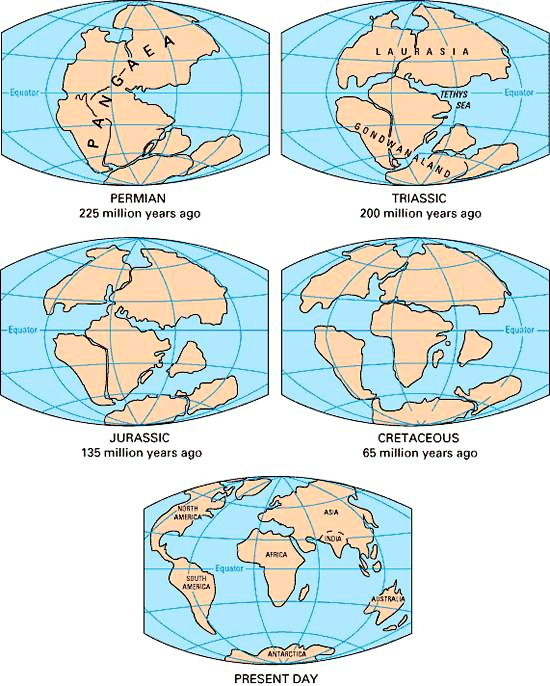 Theory of Continental Drift: 	Proposed by Alfred Wegener in 1912; the hypothesis that states that the continents once formed a single landmass (Pangea), broke up, and drifted to their current locationWegeners’s Evidence:Shape of the continentsFossil evidence that showed up on both sides of the AtlanticRock formations that showed up on both sides of the AtlanticClimatic evidence (i.e. evidence of glaciers in Southern Africa)Problems with Theory:	He could not come up with the mechanism or process that allowed the continents to moveMissing Evidence:Mid-Ocean Ridges – a long, undersea mountain chain that has a steep, narrow valley at its center, that form as magma rises from the mantle, and that creates new ocean floor as tectonic plates move apartSea Floor Spreading – The process by which new oceanic crust forms as magma rises to Earth’s surface and solidifies at a mid-ocean ridge, symmetry of rock layers show oldest layers are farther from the mid-ocean ridgePaleomagnetism – As magma solidifies, iron particles lines up with the Earth’s magnetic field Rocks show reversals in the Earth’s magnetism Rocks show symmetrical patterns on both side of the ridges, thus both plates formed at same timeHow Continents Move:										Plate Tectonics – the theory that explains how large pieces of the crust, called plates, move and change shape	Lithosphere – solid, outer layer of Earth that consists of the crust and the rigid upper part of the mantle	Athenosphere – the solid, plastic layer of the mantle the flows slowlyTectonic Plates – scientists have identified 15 major plates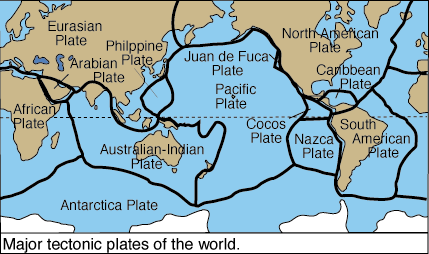 Causes of Plate Motion:	Convection – the movement of hot, less dense material up and cold, more dense material down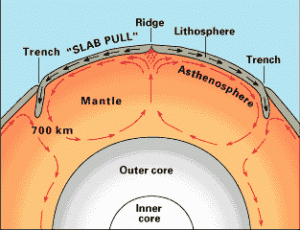 Mantle Convection:Interior of the Earth heats the mantle which rises to the surface at Mid-Ocean RidgesCools into rock and eventually sinks back into the mantle where it is melts and sinksThis movement of the mantle drags the plates with itPlate Boundaries:											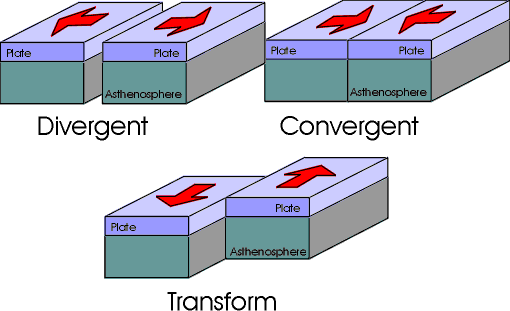 Divergent Boundaries:  The boundary between tectonic plates that are moving away from each other	Results in: magma rises to surface, forms mid-ocean ridges and rift valleysConvergent Boundaries:  The boundary between tectonic plates that are moving towards each other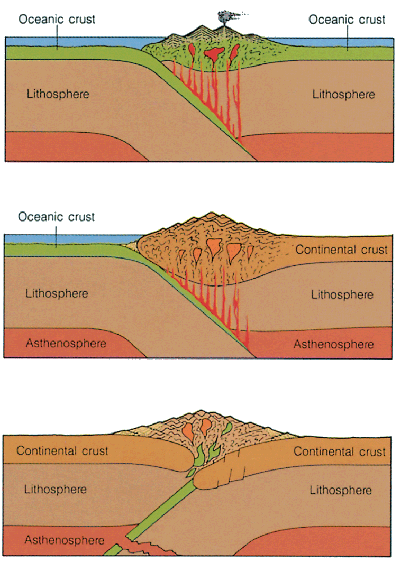 Oceanic-Oceanic – one plate subducts under the other, forming a trench and melting the plate causing an island arcOceanic-Continental – the oceanic plate subducts under the less dense continental plate, the oceanic plate melts, causing volcanoes aboveContinental-Continental – neither plate is dense enough to subduct, thus mountains are built upTransform Boundaries: The boundary between two tectonic plates that are sliding past one another, like the San Andreas faultResults of Plate Tectonics:										Earthquakes – created by the sudden movement of tectonic plates, typically occur along plate boundariesVolcanoes – places where magma erupts from the surfaceRing of Fire – an area around the Pacific Ocean characterized by volcanoes and seismic activity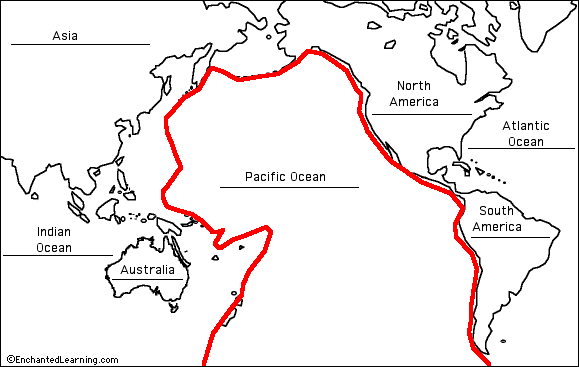 Hot Spots – Areas where magma reaches the surface, under the plates so the plates do not move, creates island arcs like Hawaii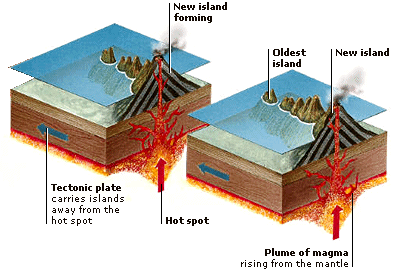 